Приложение №1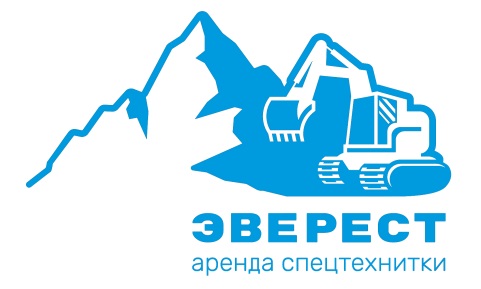 к Договору №                 		оказания услуг от «        »                20      г.Заявка на аренду техники.Заявка на аренду техники.Заявка на аренду техники.Заявка на аренду техники.Дата составления: 19.06.2017 16:56Дата составления: 19.06.2017 16:56Дата составления: 19.06.2017 16:56Дата составления: 19.06.2017 16:56Дата составления: 19.06.2017 16:56Вид техникиВид работАдрес работНа срок (м/смен)Возможно продление ? Возможно продление ? Период работс           по   с           по   с           по   с           по   с           по   с           по   с           по   с           по   Режим работыСтоимостьОплатаСтоимость доставкиОтветственное лицо на объектеОтветственное лицо на объектеОхрана на объектеДополнительная информация:Дополнительная информация:Дополнительная информация:Дополнительная информация:Дополнительная информация:Дополнительная информация:Дополнительная информация:Дополнительная информация:Дополнительная информация:РеквизитыРеквизитыРеквизитыРеквизитыРеквизитыРеквизитыРеквизитыРеквизитыРеквизитыЗаявку : Должность: Ф.И.О.: Тел: Заявку : Должность: Ф.И.О.: Тел: Заявку : Должность: Ф.И.О.: Тел: Подпись                                          м.п.Подпись                                          м.п.Подпись                                          м.п.Подпись                                          м.п.Подпись                                          м.п.Подпись                                          м.п.